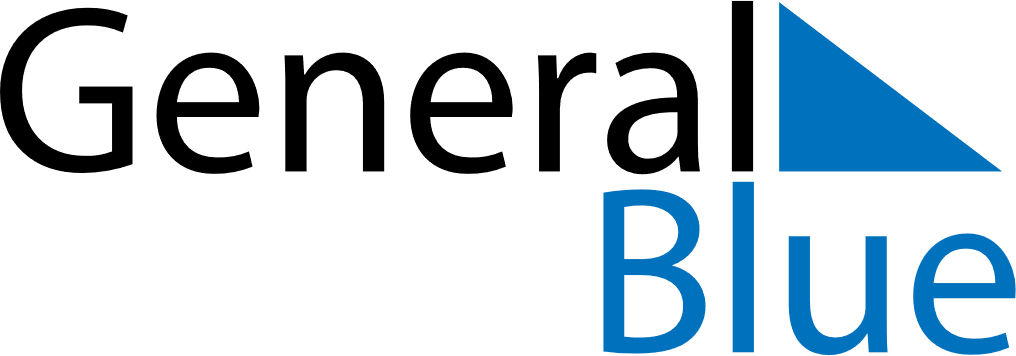 June 2020June 2020June 2020Equatorial GuineaEquatorial GuineaSundayMondayTuesdayWednesdayThursdayFridaySaturday123456President’s Day78910111213Corpus Christi1415161718192021222324252627282930